About DC’s Protection & Advocacy Organization 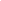 